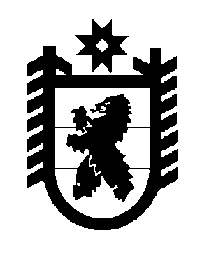 Российская Федерация Республика Карелия    ПРАВИТЕЛЬСТВО РЕСПУБЛИКИ КАРЕЛИЯРАСПОРЯЖЕНИЕот  6 сентября 2018 года № 579р-Пг. Петрозаводск Внести в состав межведомственной комиссии по предоставлению мер социальной поддержки по обеспечению жильем ветеранов, инвалидов и семей, имеющих детей-инвалидов (далее – комиссия), утвержденный распоряжением Правительства Республики Карелия от 6 июля 2006 года              № 185р-П (Собрание законодательства Республики Карелия, 2006, № 7,                ст. 878; 2007, № 12, ст. 1665; 2008, № 7, ст. 957; 2009, № 2, ст. 164; № 4,                ст. 402; 2010, № 2, ст. 182; 2011, № 1, ст. 58; № 10, ст. 1671; 2012, № 2,                   ст. 298; № 12, ст. 2303; 2013, № 10, ст. 1935; 2015, № 4, ст. 732; 2016, № 4,             ст. 892; № 9, ст. 1994; № 12, ст. 2728; 2017, № 7, ст. 1396; 2018, № 3, ст. 579), следующие изменения:1) включить в состав комиссии Мотину Л.Н. – начальника отдела Министерства строительства, жилищно-коммунального хозяйства и энергетики Республики Карелия; 2) исключить из состава комиссии  Агаркову С.А.           Глава Республики Карелия                                                              А.О. Парфенчиков